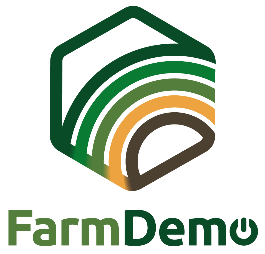 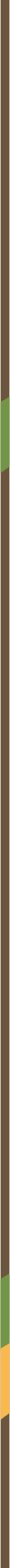 Esemény típusa:, Regisztráció/ beleegyező nyilatkozat E dokumentum aláírásával a résztvevők engedélyt adnak a szervezet/projekt neve (partnerei) számára a rendezvény típusa során keletkezett adatok feldolgozására és elemzésére. A résztvevő engedélyezi, hogy a eseménytípus során jegyzőkönyvek, fényképek és video- vagy hangfelvételek készüljenek. Ezek az adatok a jövőben felhasználhatók mind adja meg, hogy a felvételeket milyen célra fogják felhasználni, pl. a mezőgazdasági bemutatók szervezésével kapcsolatos kutatás, a növényvédő szerek búzán történő használatával kapcsolatos oktatás, a szervezet tagjainak szóló kommunikáció. Az adatokat egy jelszóval védett hálózati helyen tárolják, amelyhez csak a szervezet/projekt neve (partnerei) férhetnek hozzá. A szervezet/projekt neve által közzétett jelentésekben vagy kiadványokban nem jelenik meg egyéni név, kivéve, ha a résztvevő kifejezett engedélyt ad rá. A résztvevőnek bármikor joga van a szervezet/projekt neve által tárolt személyes adataihoz hozzáférni, azokat megváltoztatni vagy törölni..NÉVSZERVEZETALÁÍRÁS12345678910